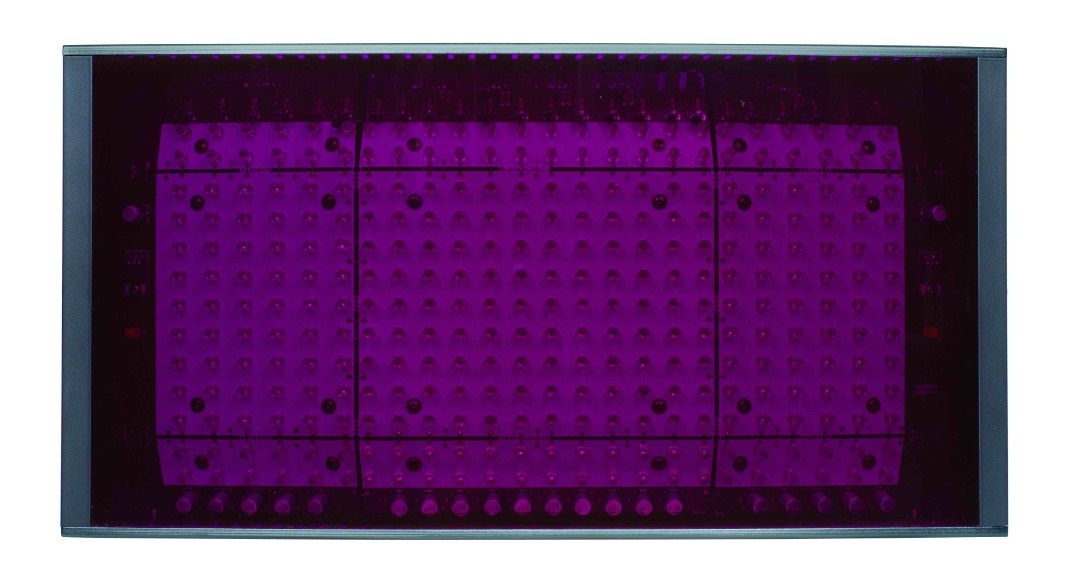 Инфракрасный излучатель системмы синхронного переводаСистема синхронного перевода MAXON серии 63:Это система для беспроводной передачи аудиосигналов с помощью инфракрасного излучения. Систему можно использовать в целях синхронного перевода для международных конференций, где используется несколько языков.Чтобы все участники могли понять дискуссию, устные переводчики одновременно переводят язык выступающего по мере необходимости и после перевода сигнал с пульта переводчика транслируется в наушники слушателям (у каждого слушателя есть ИК приемник). Делегаты выбирают язык по своему выбору и слушают его, выбор осуществляется переключением каналов. Цифровой ИК-излучатель IR-63S:• Излучает и распределяет до 12 каналов аудиосигнала.• Дальность передачи 30 метров (25 Вт)• Конвекционное охлаждение обеспечивает бесшумную и надежную работу.• Монтируется на потолке, стене, напольной подставке или дополнительном штативе.• Легко соединяется цепочкой для расширения охвата.Технические параметры:• Высокочастотный вход: Номинальный 1 Vpp, минимальный 10 mVpp• Угол половинной интенсивности: ±22°• Общая оптическая пиковая интенсивность: 24 W/sr• Потребляемая мощность: Рабочая: 30 Вт; В режиме ожидания: 25 Вт• Дальность передачи: <30 метров /12 каналов• Количество считываний: 312• Источник питания: 220 В ~ 50 Гц-60 Гц• Размеры: 445×235×113 мм• Стандарт монтажа: Настенный кронштейн, Опция: штатив (HTIRT)• Вес 4,2кгСхема подключения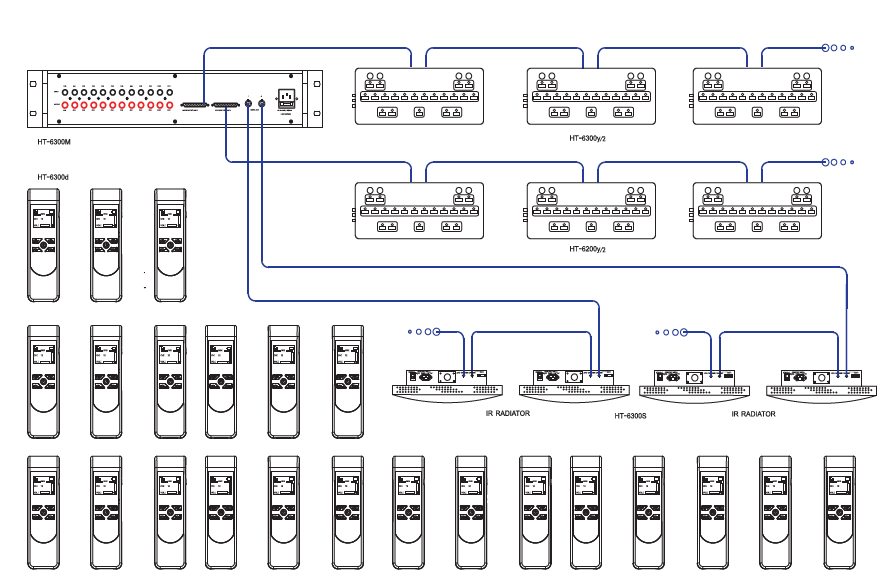 